 Gâteau marbré qui réjouit l'œil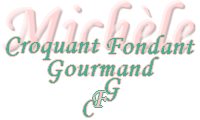 
Pour 8 Croquants-Gourmands
Préparation : 30 mn - Cuisson : 1 h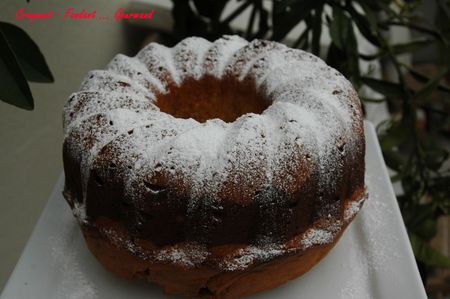 - 225 g de beurre - 250 g de sucre en poudre - 6 œufs - 450 g de farine
- 1 sachet de levure chimique - 1 càc d'extrait de vanille liquide
- 2 càs de cacao amer - 3 càs de lait - 1 pincée de sel - sucre glace
1 moule à kouglof ou un grand moule en couronneDissoudre le cacao dans le lait.Tamiser la farine et la levure.Beurrer le moule s'il n'est pas en silicone.Battre le beurre mou avec le sucre et le sel pour obtenir un mélange mousseux.Ajouter les œufs et fouetter longuement pour obtenir une préparation légère et homogène.Incorporer la farine et battre jusqu'à ce que tous les éléments soient bien incorporés.Préchauffer le four à 180° (chaleur tournante)Laisser 1/3 de la pâte dans le bol du mixer et incorporer le cacao.Ajouter la vanille liquide dans la pâte blanche.Verser la moitié de la pâte blanche dans le moule.Recouvrir avec toute la pâte au cacao.À l'aide d'une fourchette mélanger légèrement les 2 pâtes sans enfoncer la fourchette trop profondément.Recouvrir avec le reste de la pâte blanche.Enfourner pour 1 heure en vérifiant la cuisson.Laisser tiédir le gâteau avant de le démouler.Saupoudrer le gâteau froid de sucre glace.